Краснодарский край Крыловский район станица Октябрьскаямуниципальное  бюджетное общеобразовательное  учреждение                       средняя общеобразовательная школа №30 имени Героя Советского Союза Константина Тимофеевича Першина станицы Октябрьской                 муниципального образования Крыловский район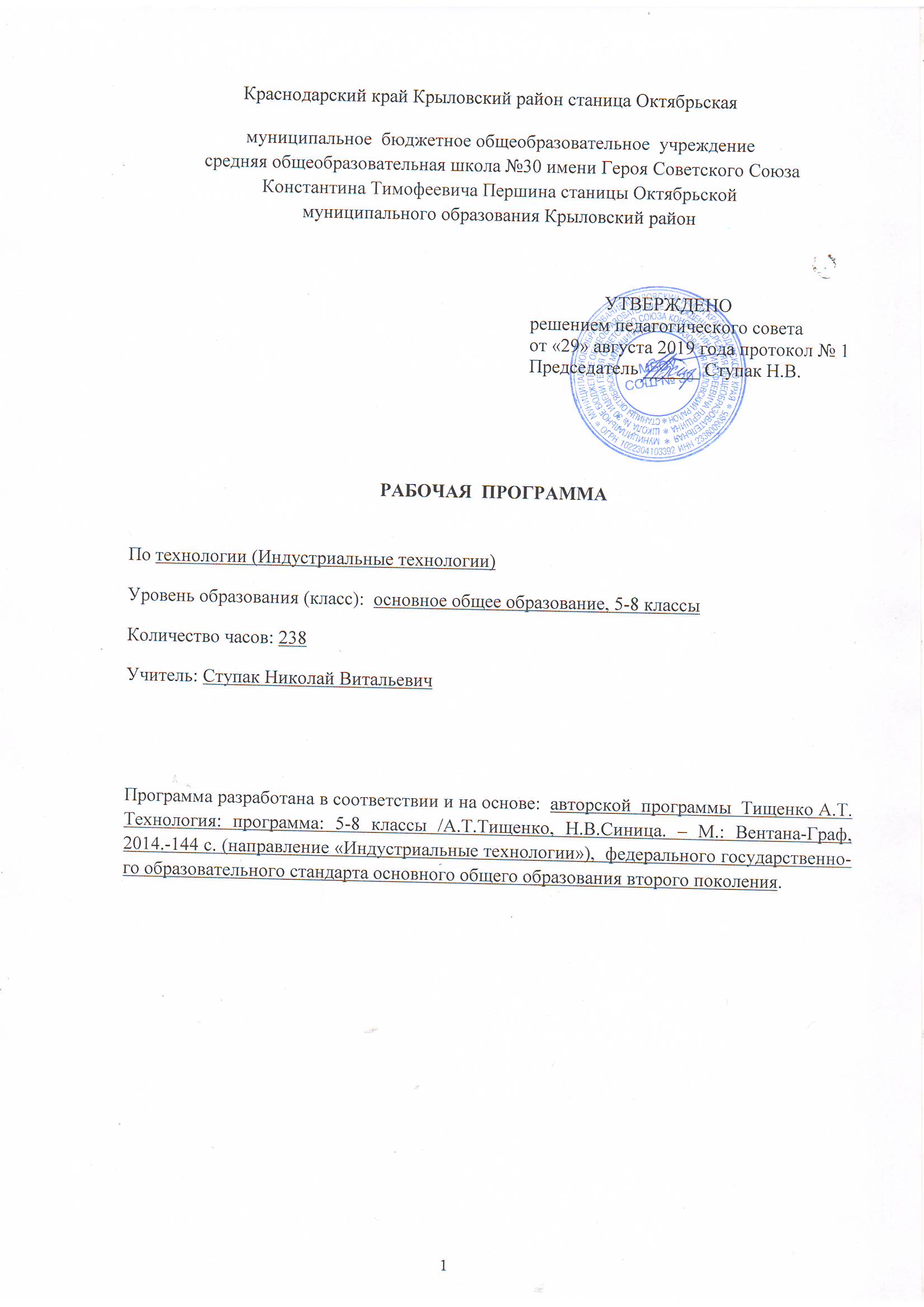 РАБОЧАЯ  ПРОГРАММАПо     литературе               (указать предмет, курс, модуль)Уровень образования (класс)  среднее  общее    10-11   классыКоличество часов _102 ч/год, 102 ч/год, Учителя    Самойлик Светлана Павловна Программа разработана на основе программы курса  «Литература». 10-11 классы. Авторы-составители: С.А.Зинин, В.А.Чалмаев- М.: ООО «Русское слово – учебник», 2018 год.1.Планируемые личностные, метапредметные и предметные результаты освоения предмета:1) сформированность понятий о нормах русского, родного (нерусского)литературного языка и применение знаний о них в речевой практике;2) владение навыками самоанализа и самооценки на основе наблюдений засобственной речью;3) владение умением анализировать текст с точки зрения наличия в нем явной искрытой, основной и второстепенной информации;4) владение умением представлять тексты в виде тезисов, конспектов,аннотаций, рефератов, сочинений различных жанров;5) знание содержания произведений русской, родной и мировой классическойлитературы, их историко-культурного и нравственно-ценностного влияния наформирование национальной и мировой;6) сформированность представлений об изобразительно-выразительныхвозможностях русского, родного (нерусского) языка;7) сформированность умений учитывать исторический, историко-культурныйконтекст и контекст творчества писателя в процессе анализа художественногопроизведения;8) способность выявлять в художественных текстах образы, темы и проблемы ивыражать свое отношение к ним в развернутых аргументированных устных иписьменных высказываниях;9) владение навыками анализа художественных произведений с учетом ихжанрово-родовой специфики; осознание художественной картины жизни, созданнойв литературном произведении, в единстве эмоционального личностного восприятияи интеллектуального понимания;10) сформированность представлений о системе стилей языка художественнойлитературы.2. Содержание учебного предмета.10 классРУССКАЯ ЛИТЕРАТУРА XIX ВЕКАЛИТЕРАТУРА ВТОРОЙ ПОЛОВИНЫ XIX ВЕКАВВЕДЕНИЕСоциально-политическая ситуация в России второй половины XIX века. «Крестьянский вопрос» как определяющий фактор идейного противостояния в обществе. Разногласия между либеральным и революционно-демократическим крылом русского общества, их отражение в литературе и журналистике 1860-1880-х годов. Демократические тенденции в развитии русской культуры, её обращённость к реалиям современной жизни. Развитие реалистических традиций в прозе И.С. Тургенева, И.А. Гончарова, Л.Н. Толстого, А.II. Чехова и др. ^Некрасовское» и «эстетическое» направления в поэзии, условность их размежевания. Расцвет русского национального театра (драматургия А.Н. Островского и А.П. Чехова). Новые типы героев и различные концепции обновления российской жизни (проза Н.Г. Чернышевского, Ф.М. Достоевского, Н.С. Лескова и др.). Вклад русской литературы второй половины XIX века в развитие отечественной и мировой культуры.А.Н. ОСТРОВСКИЙПьеса «Гроза».Пьеса  «Бесприданница».Статьи: Н.А. Добролюбов «Луч света в тёмном царстве» (фрагменты ); Д.И. Писарев «Мотивы русской брамы» (фраг менты ); АЛ. Григорьев «После "Грозы" Островского. Письма к И.С. Тургеневу» (фрагменты).Изображение «затерянного мира» города Калинова в драме «Гроза». Катерина и Кабаниха как два нравственных полюса народной жизни. Трагедия совести и её разрешение в пьесе.Роль второстепенных и внесценических персонажей в «Грозе». Многозначность названия пьесы, символика деталей и специфика жанра. «Гроза» в русской критике (Н.А. Добролюбов, Д.И. Писарев, А.А. Григорьев).И.А. ГОНЧАРОВРоман *Обломов».Статьи:	II.А. Добролюбов «Что таков обломовщина?»(фрагменты); Л.В. Дружинин «"Обломов". Роман И.А. Гон чарова» (фрагменты ); Д.И. Писарев «Роман А.И. Гончарова “Обломов” » (фрагменты ).Роман «Обыкновенная история». (обзор)Быт и бытие Ильи Ильича Обломова. Внутренняя противоречивость натуры героя, её соотнесённость с другими характерами (Андрей Штольц, Ольга Ильинская и др.). Любовная история как этап внутреннего самоопределения героя. Образ Захара и его роль в характеристике «обломовщины». Идейнокомпозиционное значение главы «Сон Обломова». Роль детали в раскрытии психологии персонажей романа. Отражение в судьбе Обломова глубинных сдвигов русской жизни. Роман «Обломов» в русской критике (Н.А. Добролюбов, Д.И. Писарев, А.В. Дружинин).И.С. ТУРГЕНЕВЦикл «Записки охотника» (2-3 рассказа по выбору). Роман «Отцы и дети». Стихотворения в прозе: «Порог». «Памяти Ю.П. Вревской». «Два богача» и др. по выбору.Статьи: Н.Н. Страхов «И.С. Тургенев “Отцы и дети"» (фрагменты ); Д.И. Писарев «Базаров. “Отцы и дети”. роман И.С. Тургенева» (фрагменты); МЛ. Антонович «Асмодей на шего времени» (фрагменты).Роман «Дворянское гнездо».Яркость и многообразие народных типов в рассказах цикла «Записки охотника». Отражение различных начал русской жизни, внутренняя красота и духовная мощь русского человека как центральная тема цикла.Отражение в романе «Отцы и дети» проблематики эпохи. Противостояние двух поколений русской интеллигенции как главный «нерв» тургеневского повествования. Нигилизм Базарова, его социальные и нравственно-философские истоки. Базаров и Аркадий. Черты «увядающей аристократии» в образах братьев Кирсановых. Любовная линия в романе и её место в общей проблематике произведения. Философские итоги романа, смысл его названия. Русская критика о романе и его герое (статьи Д.И. Писарева, Н.Н. Страхова, М.А. Антоновича).Стихотворения в прозе и их место в творчестве писателя. Художественная выразительность, лаконизм и философская насыщенность тургеневских миниатюр. Отражение русского национального самосознания в тематике и образах стихотворений.Опорные понятия: социально-психологический роман, принцип «тайной психологии» в изображении внутреннего мира героев.Н. А.НЕКРАСОВСтихотворения:«Блажен незлобивый поэт…», «В дороге», «В полном разгаре страда деревенская…», «Вчерашний день, часу в шестом…»,«Мы с тобой бестолковые люди...»,  «О Муза! я у двери гроба…», «Поэт и Гражданин», «Пророк», «Родина», «Тройка», «Размышления у парадного подъезда», «Элегия» («Пускай нам говорит изменчивая мода...»), поэма «Русские женщины». «Русскому писателю». «О погоде»,«Я не люблю иронии твоей...», «Железная дорога»,А.Н. Е<рако>ву», «Умру я скоро. Жалкое наследство...». Поэма «Кому на Руси жить хорошо».♦ Муза мести и печали» как поэтическая эмблема Некрасо- ва-лирика. Судьбы простых людей и общенациональная идея в лирике Н.А. Некрасова разных лет. Лирический эпос как форма объективного изображения народной жизни в творчестве поэта. Гражданские мотивы в некрасовской лирике.Отражение в поэме «Кому на Руси жить хорошо» коренных сдвигов русской жизни. Мотив правдоискательства и сказочно-мифологические приёмы построения сюжета поэмы. Представители помещичьей Руси в поэме (образы Оболта-Оболдуе- ва, князя Утятина и др.). Стихия народной жизни и её яркие представители (Яким Нагой, ЕрмилГирин, дед Савелий и др.). Тема женской доли и образ Матрёны Корчагиной в поэме. Роль вставных сюжетов в некрасовском повествовании (легенды, притчи, рассказы и т.п.). Проблема счастья и её решение в поэме Н.А. Некрасова. Образ Гриши Добросклонова и его идейнокомпозиционное звучание.Ф.И. ТЮТЧЕВСтихотворения:	Стихотворения: «К. Б.» («Я встретил вас – и все былое...»), «Нам не дано предугадать…», «Не то, что мните вы, природа…», «О, как убийственно мы любим...», «Певучесть есть в морских волнах…»,  «Умом Россию не понять…», «Silentium!» «Цицерон». «Природа — сфинкс. И тем она верней...», «Певучесть есть в морских волнах...», «Ещё земли печален вид...», «Полдень». «Мыслящая поэзия» Ф.И. Тютчева, её философская глубина и образная насыщенность. Развитие традиций русской романтической лирики в творчестве поэта. Природа, человек. Вселенная как главные объекты художественного постижения в тютчевской лирике. Тема трагического противостояния человеческого «я» и стихийных сил природы. Тема величия России, её судьбоносной роли в мировой истории. Драматизм звучания любовной лирики поэта.Л. А. ФЕТСтихотворения:	«Еще майская ночь», «Как беден наш язык! Хочу и не могу…»,  «Сияла ночь. Луной был полон сад. Лежали…», «Учись у них – у дуба, у березы…», «Шепот, робкое дыханье…», «Это утро, радость эта…»,  «Я пришел к тебе с приветом…», «Я тебе ничего не скажу…», «Заря праща ется с землёю...», «На заре ты её не буди...», «Одним толчком согнать ладью живую...».Эмоциональная глубина и образно-стилистическое богатство лирики А.А. Фета. «Культ мгновенья» в творчестве поэта, стремление художника к передаче сиюминутного настроения внутри и вовне человека. Яркость и осязаемость пейзажа, гармоничность слияния человека и природы. Красота и поэтичность любовного чувства в интимной лирике А.А. Фета. Музыкально-мелодический принцип организации стиха и роль звукописи в лирике поэта. Служение гармонии и красоте окружающего мира как творческая задача Фета-художника.А.К. ТОЛСТОЙСтихотворения: «Средь шумного бала, случайно...», «Слеза дрожит в твоём ревнивом взоре...», «Когда природа вся трепещет и сияет...», «Прозрачных облаков спокойное движенье...». «Государь ты наш батюшка...».«История государства Россииского от Гостомысла до Тимашева», «Двух станов не боец, но только гость случайный...», «Против течения»идр. по выбору.Исповедальность и лирическая проникновенность поэзии А.К. Толстого. Романтический колорит интимной лирики поэта, отражение в ней идеальных устремлений художника. Радость слияния человека с природой как основной мотив «пейзажной» лирики поэта. Жанрово-тематическое богатство творчества А.К. Толстого: многообразие лирических мотивов, обращение к историческому песенному фольклору и политической сатире.М.Е. САЛТЫКОВ-ЩЕДРИНСказки: «Дикий помещик». «Медведь на воеводстве», «Премудрый пискарь». Роман-хроника «История одного города», «Господа Головлевы». Цикл «Сказки для детей изрядного возраста»(обзорное изучение).«Сказки для детей изрядного возраста» как вершинный жанр в творчестве Щедрина-сатирика. Сатирическое осмысление проблем государственной власти, помещичьих нравов, народного сознания в сказках М.Е. Салтыкова-Щедрина. Развенчание обывательской психологии, рабского начала в человеке («Премудрый пискарь»). Приёмы сатирического воссоздания действительности в щедринских сказках (фольклорная стилизация, гипербола, гротеск, эзопов язык и г.п.). Соотношение авторского идеала и действительности в сатире М.Е. Салтыкова-Щедрина.                                                          Н.С.ЛЕСКОВПовесть «Очарованный странник».Повести и рассказы «Человек на часах», «Тупейный художник», «Левша», «Леди Макбет Мценского уезда».Стремление Н.С.Лескова к созданию «монографий» народных типов. Образ Ивана Флягина и национальный колорит повести. «Очарованность героя, его богатырство, духовная восприимчивость и стремление к подвигам. Соединение святости и греховности, наивности и душевной глубины в русском национальном характере.Сказовый характер повествования, стилистическая и языковая яркость «Очарованного странника».                                                         Л.Н.ТОЛСТОЙ   Роман-эпопея «Война и мир».Роман «Анна Каренина», цикл «Севастопольские рассказы», повесть «Хаджи-Мурат».Жанрово-тематическое своеобразие толстовского романа-эпопеи: масштабность изображения исторических событий, многогеройность, переплетение различных сюжетных линий. Художественно-философское осмысление сущности войны в романе. Патриотизм скромных тружеников войны и псевдопатриотизм «военных трутней». Критическое изображение высшего света в романе, противопоставление мертвенности светских отношений «диалектике души» любимых героев автора. Этапы духовного самосовершенствования Андрея Болконского и Пьера Безухова, сложность и противоречивость жизненного пути героев.    «Мысль семейная» и её развитие в романе: семьи Болконских и Ростовых и семьи-имитации (Берги, Друбецкие, Курагины). Черты нравственного идеала автора в образах Наташи ростовой и Марьи Болконской.   «Мысль народная» как идейно-художественная основа толстовского эпоса. Противопоставление образов Кутузова и Наполеона в свете авторской концепции личности в истории. Феномен «общей жизни» и образ «дубины народной войны в романе. Тихон Щербатый и Платон Каратаев как два типа народно-патриотического сознания. Значение романа-эпопеи Толстого для развития русской реалистической литературы.                                                    Ф.М.ДОСТОЕВСКИЙ    Роман «Преступление и наказание».Романы «Подросток», «Идиот».   Эпоха кризиса в «зеркале» идеалогического романа Достоевского. Образ Петербурга и средства его воссоздания в романе. Мир «униженных и оскорблённых» и бунт личности против жестоких законов социума. Образ Раскольникова и тема «гордого человека» в романе. Теория Раскольникова и идейные «двойники» героя (Лужин, Свидригайлов). Принцип полифонии в решении философской проблематики романа. Раскольников и «вечная Сонечка». Сны героя как средство его внутренного самораскрытия. Нравственно-философский смысл преступления и наказания Родиона Раскольникова. Роль эпилога в раскрытии авторской позиции в романе.А.П.ЧЕХОВРассказы: «Смерть чиновника», «Тоска», «Спать хочется», «Студент», «Ионыч», «Человек в футляре», «Крыжовник», «О любви», «Дама с собачкой», «Попрыгунья», «Палата №6».Пьесы «Чайка», «Три сестры», «Вишнёвый сад».Различение понятий «быт» и «бытие» в прозе А.П. Чехова. Образы «футлярных» людей в чеховских рассказах и проблема «самостояния» человека в мире жестокости и пошлости. Лаконизм, выразительность художественной детали, глубина психологического анализа как отличительные черты чеховской прозы.Новаторство Чехова-драматурга. Соотношение внешнего и внутреннего сюжетов в комедии «Вишнёвый сад». Лирическое и драматическое начала в пьесе. Фигуры героев-«недотёп» и символический образ сада в комедии. Роль второстепенных и внееценических персонажей в чеховской пьесе. Функция ремарок, звука и цвета в «Вишнёвом саде». Сложность и неоднозначность авторской позиции в произведении.11 КЛАССРУССКАЯ ЛИТЕРАТУРА XX РЕКАВВЕДЕНИЕ. РУССКАЯ ЛИТЕРАТУРА XX ВЕКАСложность и самобытность русской литературы XX века, отражение в ней драматических коллизий отечественной истории. Единство и целостность гуманистических традиций русской культуры на фоне трагедии «расколотой лиры» (разделение на советскую и эмигрантскую литературу). «Русская точка зрения» как глубинная основа внутреннего развития классики XX века, рождения «людей-эпох», переживших своё время.РЕАЛИСТИЧЕСКИЕ ТРАДИЦИИ И МОДЕРНИСТСКИЕ
ИСКАНИЯ В ЛИТЕРАТУРЕ НАЧАЛА XX ВЕКА«Ностальгия по неизвестному» как отражение общего духовного климата в России на рубеже веков. Разноречивость тенденций в культуре «нового времени»: от апокалиптических ожиданий и пророчеств до радостного приятия грядущего. Реалистические традиции и модернистские искания в литературе и искусстве. Достижения русского реализма в творчестве Л.Н. Толстого и А.П. Чехова рубежа веков.И.А. БУНИНСтихотворения:Стихотворения: «Аленушка», «Вечер», «Дурман», «И цветы, и шмели, и трава, и колосья…», «У зверя есть гнездо, у птицы есть нора…» , «Сумерки», «Слово», «Седое небо надо мной», «Христос воскрес!».Рассказы: «Антоновские яблоки», «Господин из Сан-Франциско», «Легкое дыхание», «Темные аллеи», «Чистый понедельник»Живописность, напевность, философская и психологическая насыщенность бунинской лирики. Органическая связь поэта с жизнью природы, точность и лаконизм детали.Бунинская поэтика «остывших» усадеб и лирических воспоминаний. Тема «закатной» цивилизации и образ «нового человека со старым сердцем». Мотивы ускользающей красоты, преодоления суетного в стихии вечности. Тема России, её духовных тайн и нерушимых ценностей.М. ГОРЬКИЙРассказ «Старухи Изергиль», «Макар Чудра», «Челкаш». Пьеса «На дне».Воспевание красоты и духовной мощи свободного человека в горьковских рассказах-легендах. Необычность героя рассказчика и персонажей легенд.Философско-этическая проблематика пьесы о людях «дна». Спор героев о правде и мечте как образно-тематический стержень пьесы. Принцип многоголосия в разрешении основного конфликта драмы. Сложность и неоднозначность авторской позиции.А.И. КУПРИНРассказ «Гранатовый браслет». Повесть «Олеся».Нравственно-философский смысл истории о «невозможной» любви. Своеобразие «музыкальной» организации повествования. Роль детали в психологической обрисовке характеров и ситуаций.СЕРЕБРЯНЫЙ ВЕК РУССКОЙ ПОЭЗИИИстоки, сущность и хронологические границы «русского культурного ренессанса». Художественные открытия поэтов «нового времени»: поиски новых форм, способов лирического самовыражения, утверждение особого статуса художника в обществе. Основные течения в русской поэзии начала XX века (символизм, акмеизм, футуризм).СИМВОЛИЗМ И РУССКИЕ ПОЭТЫ-СИМВОЛИСТЫПредсимволистские тенденции в русской поэзии (творчество С.Я. Надсона, К.М. Фофанова, К.К. Случевского и др.). Манифесты, поэтические самоопределения, творческие дебюты поэтов-символистов. Образный мир символизма, принципы символизации, приёмы художественной выразительности. Старшее поколение символистов (Д.С. Мережковский.З.н. Гиппиус, В.Я. Брюсов, К.Д. Бальмонт и др.) и младосим- волисты (А. А. Блок, А. Белый, Вяч.И. Иванов и др.).ПОЭЗИЯ В.Я. БРЮСОВА И К.Д. БАЛЬМОНТАСерия книг «Русские символисты» под редакцией В.Я. Брюсова — дерзкий дебют символистов. Использование оксюморона как доминирующей стилистической фигуры. «Элементарные слова о символической поэзии» К.Д. Бальмонта.А.А. БЛОКСтихотворения: Стихотворения: «В ресторане», «Вхожу я в темные храмы…», «Девушка пела в церковном хоре…»,  «Когда Вы стоите на моем пути…», «На железной дороге»,цикл «На поле Куликовом», «Незнакомка», «Ночь, улица, фонарь, аптека…», «О, весна, без конца и без краю…»,   «О доблестях, о подвигах, о славе…», «Она пришла с мороза…»; «Предчувствую Тебя. Года проходят мимо…»,  «Рожденные в года глухие…»,  «Россия», «Русь моя, жизнь моя, вместе ль нам маяться…»,  «Пушкинскому Дому», «Скифы», «О, я хочу безумно жить...», «Река раскинулась. Течёт, грустит лениво...».Поэма «Двенадцать».Романтический образ «влюблённой души» в «Стихах о Прекрасной Даме». Столкновение идеальных верований художника со «страшным миром» в процессе «вочеловечения» поэтического дара. Стихи поэта о России как трагическое предупреждение об эпохе «неслыханных перемен». Особенности образного языка Блока, роль символов в передаче авторского мироощущения.Образ «мирового пожара в крови» как отражение «музыки стихий* в поэме «Двенадцать». Фигу'ры апостолов новой жизни и различные трактовки числовой символики поэмы. ОбразХриста и христианские мотивы в произведении. Споры по поводу финала «Двенадцати».«ПРЕОДОЛЕВШИЕ СИМВОЛИЗМ»Истоки и последствия кризиса символизма в 1910-е годы. Манифесты акмеизма и футуризма. Эгофутуризм (И. Северянин) и кубофутуризм (группа «будетлян»). ТворчествоХлебникова и его «программное» значение для поэтов-кубо- футуристов. Вклад Н.А. Клюева и «новокрестьянских поэтов» в образно-стилистическое богатство русской поэзии XX века. Взаимовлияние символизма и реализма.И.Ф. Анненский. Стихотворения: «Среди .чиров». «Старая шарманка», «Смычок и струны». «Старые эстонки» и др. по выбору. Поэзия И.Ф. Анненского как необходимое звено между символизмом и акмеизмом. Внутренний драматизм и испове- дальность лирики И.Ф. Анненского. Жанр «трилистника* в художественной системе поэта. Глубина лирического самоанализа и чуткость к «шуму повседневности» в поэзии И.Ф. Анненского.Н.С. ГУМИЛЁВСтихотворения: «Слово». «Жираф», «Кенгуру», «Заблудив шийся трамвай», «Шестое чувство» и др. по выбору.Герой-маска в ранней поэзии Н.С. Гумилёва. «Муза дальних странствий» как поэтическая эмблема гумилёвского неоромантизма. Экзотический колорит «лирического эпоса»Н.С. Гумилёва. Тема истории и судьбы, творчества и творца в поздней лирике поэта.А. А. АХМАТОВАСтихотворения: «Вечером», «Все расхищено, предано, продано…», «Когда в тоске самоубийства…», «Мне ни к чему одические рати…», «Мужество», «Муза» («Когда я ночью жду ее прихода…».) «Не с теми я, кто бросил землю…», «Песня последней встречи», «Сероглазый король», «Сжала руки под темной вуалью…», «Смуглый отрок бродил по аллеям…»,  «Я на училась просто, мудро жить...», «Молитва»,  «Высокомерием дух твой помрачён...»,  «Родная земля». Поэма «Реквием».Психологическая глубина и яркость любовной лирики А. А. Ахматовой. Тема творчества и размышления о месте художника в «большой» истории. Раздумья о судьбах России в исповедальной лирике Л.А. Ахматовой. Гражданский пафос стихотворений военного времени.Монументальность, трагическая мощь ахматовского «Реквиема». Единство «личной» темы и образа страдающего народа. Библейские мотивы и их идейно-образная функция в поэме. Тема исторической памяти и образ «бесслёзного» памятника в финале поэмы.М.И. ЦВЕТАЕВАСтихотворения: «Генералам двенадцатого года», «Мне нравится, что вы больны не мной…», «Моим стихам, написанным так рано…», «О сколько их упало в эту бездну…», «О, слезы на глазах…».   «Стихи к Блоку» («Имя твое – птица в руке…»), «Тоска по родине! Давно…»«Попытка ревности», «Кто создан из камня, кто создан из глины...»,«Молитва», «Куст», «Рассвет на рельсах».Уникальность поэтического голоса М.И. Цветаевой, её поэтического темперамента. Поэзия М.И. Цветаевой как лирический дневник эпохи. Исповедальность, внутренняя самоотдача, максимальное напряжение духовных сил как отличительные черты цветаевской лирики. Тема Родины, «собирание» России в произведениях разных лет. Поэт и мир в творческой концепции Цветаевой, образно-стилистическое своеобразие её поэзии.«КОРОЛИ СМЕХА» ИЗ ЖУРНАЛА «САТИРИКОН»Развитие традиций отечественной сатиры в творчестве А.Т. Аверченко, Н. Тэффи, Саши Чёрного, Дон Аминадо. Темы и мотивы сатирической новеллистики А.Т. Аверченкодореволюционного и эмигрантского периода («Дюжина ножей в спину революции»). Мастерство писателя в выборе приёмов комического.ОКТЯБРЬСКАЯ РЕВОЛЮЦИЯ И ЛИТЕРАТУРНЫЙ
ПРОЦЕСС 20-х ГОДОВОктябрьская революция в восприятии художников различных направлений. Литература и публицистика послереволюционных лет как живой документ эпохи («Апокалипсис нашего времени* В.В. Розанова, «Окаянные дни» И.А. Бунина, «Несвоевременные мысли» М. Горького, «Молитва о России» И.Г. Оренбурга, «Плачи» А.М. Ремизова, «Голый год» Б. А. Пильняка и др.).Литературные группировки, возникшие после Октября 1917 года (Пролеткульт, «Кузница», ЛЕФ. конструктивизм, имажинизм, «Перевал», «Серапионовы братья» и др.).Возникновение «гнёздрассеяния» эмигрантской части «расколотой лиры» (отъезд за границу И.А. Бунина, И.С. Шмелёва, А.М. Ремизова, Г.В. Иванова, Б.К. Зайцева, М.И. Цветаевой, А.Т. Аверченко и др.).Тема Родины и революции в произведениях писателей «новой волны» («Чапаев» Д.А. Фурманова, «Разгром» А.А. Фадеева, «Конармия» И.Э. Бабеля, «Донские рассказы» М.А. Шолохова, «Сорок первый» Б.А. Лавренёва и др.).Развитие жанра антиутопии в романах Е.И. Замятина «Мы» и А.И. Платонова «Чевенгур». Развенчание идеи «социального рая на земле», утверждение ценности человеческой «единицы».Юмористическая проза 20 х годов. Стилистическая яркость и сатирическая заострённость новеллистического сказа М. М. Зощенко (рассказы 1920-х годов). Сатира с философским подтекстом в романах И. Ильфа и Е. Петрова «Двенадцать стульев» и «Золотой телёнок».В.В. МАЯКОВСКИЙСтихотворения: «А вы могли бы?», «Левый марш», «Нате!», «Необычайное приключение, бывшее с Владимиром Маяковским летом на даче», «Лиличка!», «Послушайте!», «Сергею Есенину», «Письмо Татьяне Яковлевой», «Скрипка и немножко нервно»,  «Товарищу Нетте, пароходу и человеку», «Хорошее отношение к лошадям».Поэма «Облако в штанах», «Во весь голос» (вступление).«Первое вступление к поэме «Во весь голос», «Ночь», «О дряни», «Разговор с фининспектором о поэзии», «Юбилейное».Тема поэта и толпы в ранней лирике В.В. Маяковского. Город как «цивилизация одиночества» в лирике поэта. Тема «художник и революция», её образное воплощение в лирике поэта. Отражение «гримас» нового быта в сатирических произведениях. Специфика традиционной темы поэта и поэзии в лирике В.В. Маяковского. Новаторство поэта в области художественной формы.Бунтарский пафос поэмы «Облако в штанах»: четыре «долой!» как сюжетно-композиционная основа поэмы. Соединение любовной темы с социально-философской проблематикой эпохи. Поэма «Во весь голос» как попытка диалога с потомками, лирическая исповедь поэта-гражданина.                                                      С.А. ЕСЕНИНСтихотворения: «Гой ты, Русьмоя родная…», «Да! Теперь решено. Без возврата…», «До свиданья, друг мой, до свиданья!..», «Не жалею, не зову, не плачу…», «Песнь о собаке», «Письмо к женщине», «Письмо матери», «Собаке Качалова», «Шаганэ ты моя, Шаганэ…»,«Я последний поэт деревни…»«Выткался на озере алый свет зари...», «Не бродить, не мять в кустах багряных...», «Мы теперь уходим понем ногу...», «Спит ковыль. Равнина дорогая...», «Чую радуницу Божью...», «В том краю, где жёлтая крапива...», «Русь советская». Поэма «Анна Снегина».Природа родного края и образ Руси в лирике С. А. Есенина. Религиозные мотивы в ранней лирике поэта. Трагическое противостояние города и деревни в лирике 1920-х годов. Любовная тема в поэзии С.А. Есенина. Богатство поэтической речи, народно-песенное начало, философичность как основные черты есенинской поэтики.Соотношение лирического и эпического начал в поэме «Анна Снегина», её нравственно-философская проблематика. Мотив сбережения молодости и души как главная тема «позднего» С.А. Есенина.ЛИТЕРАТУРНЫЙ ПРОЦЕСС 30-х - НАЧАЛА 40-х ГОДОВДуховная атмосфера десятилетия и её отражение в литературе и искусстве. Сложное единство оптимизма и горечи, идеализма и страха, возвышения человека труда и бюрократизации власти.Е.Замятин. Роман «Мы».Рождение новой песенно лирической ситуации. Героини стихотворений П.Н. Васильева и М.В. Исаковского (символический образ России — Родины). Лирика Б.П. Корнилова, Д.Б. Кедрина, М.А. Светлова, А.А. Жарова и др.Литература на стройке: произведения 1930-х годов о людях труда («Энергия» Ф.В. Гладкова, «Соть* Л.М. Леонова, «Гидроцентраль» М.С. Шагинян, «Время, вперед!» В.II. Катаева, «Люди из захолустья» А.Г. Малышкина и др.).Драматургия: «Чужой ребёнок» В.В. Шкваркина, «Таня» А.Н. Арбузова.Человеческий и творческий подвиг Н.А. Островского. Уникальность и полемическая заострённость образа Павла Корчагина в романе «Как закалялась сталь».Тема коллективизации в литературе. Трагическая судьба Н.А. Клюева и поэтов «крестьянской купницы». Поэма А.Т. Твардовского «Страна Муравия» и роман М.А. Шолохова «Поднятая целина».Первый съезд Союза писателей СССР и его общественно-историческое значение.Эмигрантская «ветвь» русской литературы в 1930 е годы. Ностальгический реализм И.А. Бунина. Б.К. Зайцева, И.С. Шмелёва. «Парижская нота» русской поэзии 1930-х годов. Лирика Г.В. Иванова, Б.Ю. Поплавского, Н.А. Оцупа. Д.М. Кнута, Л.Д. Червинской, Г.В. Адамовича и др.О.Э. Мандельштам. Стихотворения: «Бессонница. Гомер. Тугие паруса…»,  «Мы живем под собою не чуя страны…»,  «Я вернулся в мой город, знакомый до слез…», «Я не слыхал рассказов Оссиана…»,  «NotreDame»«Заснула чернь. Зияет площадь аркой...», «На розвальнях, уложенных соломой...». «Эпиграмма», «За гремучую доблесть грядущих веков...» и др. Истоки поэтического творчества. Близость к акмеизму. Историческая тема в лирике О.Э. Мандельштама. Осмысление времени и противостояние «веку-волкодаву». Художественное мастерство поэта.А.Н. Толстой. Роман «Пётр Первый». Основные этапы становления исторической личности, черты национального характера в образе Петра. Образы сподвижников царя и противников петровских преобразований. Проблемы народа и власти, личности и истории в художественной концепции автора. Жанровое, композиционное и стилистико-языковое своеобразие романа.М.А. ШОЛОХОВРоман-эпопея « Тихий Дон ».Историческая широта и масштабность шолоховского эпоса. Картины жизни донского казачества в романе. Изображение революции и Гражданской войны как общенародной трагедии. Идея Дома и святости семейного очага в романе. Роль и значение женских образов в художественной системе романа. Сложность, противоречивость пути «казачьего Гамлета» Григория Мелехова, отражение в нём традиции народного правдоискательства. Художественно-стилистическое своеобразие « Iихого Дона». Исторически-конкретное и вневременное в проблематике шолоховского романа-эпопеи.М.А. БУЛГАКОВРоманы: «Белая гвардия», «Мастер и Маргарита»Повесть «Собачье сердце».Многослойность исторического пространства в «Белой гвардии». Проблема нравственного самоопределения личности в эпоху смуты. Дом Турбиных как островок любви и добра в бурном море Истории. Сатирическое изображение политических временщиков, приспособленцев, обывателей (гетман, Тальберт, Лисович). Трагедия русской интеллигенции как основной пафос романа.* Мастер и Маргарита» как «роман-лабиринт» со сложной философской проблематикой. Взаимодействие трёх повествовательных пластов в образно-композиционной системе романа. Нравственно-философское звучание «ершалаимеких» глав. Сатирическая «дьяволиада» М.А. Булгакова в романе. Неразрывность связи любви и творчества в проблематике «Мастера и Маргариты».Б.Л. ПАСТЕРНАКСтихотворения: Стихотворения: «Быть знаменитым некрасиво…», «Во всем мне хочется дойти…», «Гамлет», «Марбург», «Зимняя ночь», «Февраль. Достать чернил и плакать!..», «Снег идёт», «В больнице», «Зимняя ночь»,«Быть знаменитым некрасиво...», «Определение поэзии», «Гефсиманский гад» и др. по выбору.Единство человеческой души и стихии мира в лирике Б.Л. Пастернака. Неразрывность связи человека и природы, их взаимотворчество. Любовь и поэзия, жизнь и смерть в философской концепции Б.Л. Пастернака. Трагизм гамлетовского противостояния художника и эпохи в позднем творчестве поэта. Метафорическое богатство и образная яркость лирики Б.Л. Пастернака.А.П. ПЛАТОНОВРассказы:	Рассказы и повести: «В прекрасном и яростном мире», «Котлован», «Возвращение», «Июльская гроза», «Сокровенный человек».Оригинальность, самобытность художественного мира А.П. Платонова. Тип платоновского героя — мечтателя, романтика, правдоискателя. «Детскость» стиля и языка писателя, тема детства в прозе А.Г1. Платонова. Соотношение «задумчивого» авторского героя с революционной доктриной «всеобщего счастья». Смысл трагического финала повести «Котлован», философская многозначность её названия. Роль «ключевых» слов-понятий в художественной системе писателя.ЛИТЕРАТУРА ПЕРИОДА
ВЕЛИКОЙ ОТЕЧЕСТВЕННОЙ ВОЙНЫОтражение летописи военных лет в произведениях русских писателей. Публицистика времён войны (А.Н. Толстой, И.Г. Оренбург, Л.М. Леонов, О.Ф. Берггольц, В.С. Гроссман и др.).Лирика военных лет. Песенная поэзия В.И. Лебедева-Ку- мача, М.В. Исаковского, Л.И. Ошанина, Е.А. Долматовского, А.А. Суркова, А.И. Фатьянова, К.М. Симонова. «Моабитская тетрадь» Мусы Джалиля.Жанр поэмы в литературной летописи войны («Зоя» М.И. Алигер, «Сын» П.Г. Антокольского, «Двадцать восемь» М.А. Светлова и др.). Поэма А.Т. Твардовского «Василий Тёркин» как вершинное произведение времён войны. Прославление подвига народа и русского солдата в «Книге про бойца».Проза о войне. «Дни и ночи» К.М. Симонова, «Звезда» Э.Г. Казакевича, «Спутники» В.Ф. Пановой, «Молодая гвардия» А.А. Фадеева, «Повесть о настоящем человеке» Б.П. Полевого, «Судьба человека» М.А. Шолохова и др.А.Т. ТВАРДОВСКИЙСтихотворения: «Вся суть в одном единственном заве те...». «Дробится рваный цоколь монумента...», «Я знаю, ни какой моей вины...», «Памяти матери», «Я убит подо Рже вом», «В чём хочешь человечество вини...» и др. по выбору. Поэма «По праву памяти».Доверительность и теплота лирической интонации А.Т. Твардовского. Любовь к «правде сущей» как основной мотив «лирического эпоса» художника. Память войны, тема нравственных испытаний на дорогах истории в произведениях разных лет. Философская проблематика поздней лирики поэта.«По праву памяти» как поэма-исповедь, поэма-завещание. Тема прошлого, настоящего и будущего в свете исторической памяти, уроков пережитого. Гражданственность и нравственная высота позиции автора.ЛИТЕРАТУРНЫЙ ПРОЦЕСС 50-80-х ГОДОВОсмысление Великой Победы 1945 года в 40-50-е годы XX века. Поэзия Ю.В. Друниной, М.А. Дудина, М.К. Лукони на, С.С. Орлова, А.П. Межирова. Повесть «В окопах Сталинграда» В.П. Некрасова.«Оттепель» 1953 1964 годов — рождение нового типа литературного движения. Новый характер взаимосвязей писателя и общества в произведениях В.Д. Дудинцева, В.Ф. Тендрякова, В.С. Розова, В.П. Аксёнова, Л.И. Солженицына идр.И.Бродский. Стихотворения:«Конец прекрасной эпохи», «На смерть Жукова», «На столетие Анны Ахматовой», «Ни страны, ни погоста…», «Рождественский романс», «Я входил вместо дикого зверя в клетку…»Поэтическая «оттепель»: «громкая» (эстрадная) и «тихая» лирика. Своеобразие поэзии Е.А. Евтушенко, Р.И. Рождественского, А.А. Вознесенского, Б.А. Ахмадулиной, Н.М. Рубцова, Ю.П. Кузнецова и др.«Окопный реализм» писателей фронтовиков 1960-1970 х годов. Проза Ю.В. Бондарева, К.Д. Воробьёва, А.А. Ананьева, В.Л. Кондратьева, Б.Л. Васильева, Е.И. Носова, В.П. Астафьева.«Деревенская проза» 1950-1980х годов. Произведения С.П. Залыгина, Б.А. Можаева, В.А. Солоухина, Ю.П. Казакова, Ф.А. Абрамова, В.И. Белова и др. Повести В.Г. Распутина «Последний срок», «Прощание с Матёрой» и др. Нравственно-философская проблематика пьес А.В. Вампилова, прозы В.П. Астафьева, Ю.В. Трифонова, В.С. Маканина, Ю.О. Домбровского, В.Н. Крупина.Историческая романистика 1960 1980 х годов. Романы В.С. Пикуля, Д.М. Балашова, В.А. Чивилихина. «Лагерная» тема в произведениях В.Т. Шаламова, Е.С. Гинзбург, О. В. Волкова, А. В. Жигулина.Авторская песня как песенный монотеатр 1970—1980 х годов. Поэзия Ю.В. Визбора, А.А. Галича, Б.Ш. Окуджавы, В.С. Высоцкого, А.Н. Башлачёва.Набоков. Рассказы «Облако, озеро, башня», «Весна в Фиальте».В.М. ШУКШИНРассказы: «Одни», «Чудик», «Миль пардон, мадам», «Срезал», «Забуксовал».Колоритность и яркость шукшинских героев-«чудиков». Народи «публика» как два нравственно-общественных полюса в прозе В.М. Шукшина. Сочетание внешней занимательностисюжета и глубины психологического анализа в рассказах писателя. Тема города и деревни, точность бытописания в шукшинской прозе.Н.М. РУБЦОВСтихотворения: «Русский огонёк», «Я буду скакать по холмам .задремавшей отчизны.,.», «В горнице», «Душа хранит» и др.Диалог поэта с Россией. Прошлое и настоящее через призму вечного. Образы скитальца и родного очага. Одухотворённая красота природы в лирике.Задушевность и музыкальность поэтического слова Н.М. Рубцова.В.П. АСТАФЬЕВПовесть «Царьрыба». Рассказ «Людочка»идр.Натурфилософия В.П. Астафьева. Человек и природа: единство и противостояние. Нравственный пафос произведений писателя. Проблема утраты человеческого в человеке. «Жестокий» реализм позднего творчества В.П. Астафьева. Синтетическая жанровая природа крупных произведений писателя.В.Г. РАСПУТИНПовести:	«Последний срок», ('Прощание с Матёрой»,«Живи и помни».Эпическое и драматическое начала прозы писателя. Дом и семья как составляющие национального космоса. Философское осмысление социальных проблем современности. Особенности психологического анализа в «катастрофическом пространстве» В.Г. Распутина.А. И. СОЛЖЕНИЦЫНПовесть «Один день Ивана Денисовича». Рассказ «Матренин двор». «Архипелаг ГУЛАГ».Отражение «лагерных университетов» писателя в повести «Один день Ивана Денисовича». Яркость и точность авторского бытописания, многообразие человеческих типов в повести. Детскость души Ивана Денисовича, черты праведничества в характере героя. Смешение языковых пластов в стилистике повести.Продолжение темы народного праведничества в рассказе «Матрёнин двор». Черты «нутряной» России в облике Матрёны. Противопоставление исконной Руси России чиновной, официозной. Символичность финала рассказа и его названия.В.Т. ШаламовРассказы: «На представку», «Серафим», «Красный крест», «Тифозный карантин», «Последний бой майора Пугачева»НОВЕЙШАЯ РУССКАЯ ПРОЗА И ПОЭЗИЯВнутренняя противоречивость и драматизм современной культурно-исторической ситуации (экспансия массовой и элитарной литературы, смена нравственных критериев и т.п.).Реалистическая прози. Глубокий психологизм, интерес к человеческой душе в её лучших проявлениях в прозе Б.П. Екимова, Е.И. Носова, Ю.В. Бондарева, П.Л. Проскурина. Ю.М. Полякова и др. Новейшая проза Л.С. Петрушевской, С.Е. Каледина, В.П. Аксёнова, А.А. Проханова, В.П. Астафьева, В.Г. Распутина. «Болевые точки» современной жизни в прозе В.С. Маканина, 3. Прилепина, Л.Е. Улицкой. Т. Н. Толстой, В.С. Токаревой и др.Эволюция модернистской и постмодернистской прозы. Многообразие течений и школ «новейшей» словесности («другая литература», «андеграунд», «артистическая проза», «соц- арт», «новая волна» и т.п.).Поэма в прозе «Москва — Петушки» Вен.В. Ерофеева как воссоздание «новой реальности», выпадение из исторического времени. «Виртуальность» и «фантазийность» прозы В.О. Пелевина, её «игровой» характер.Ироническая поэзия 1980 1990-х годов. И.М. Губерман, Д.А. Пригов, Т.Ю. Кибиров и др.Поэзия и судьба ИЛ. Бродского. Стихотворения: «Большая элегия Джону Донну», «Ни страны, ни погоста...». Воссоздание «громадного мира зрения» в творчестве поэта, соотношение опыта реальной жизни с культурой разных эпох.Перечень контрольных работ.Резервные часы по программе не предусмотрены.3.Тематическое планирование.10 класс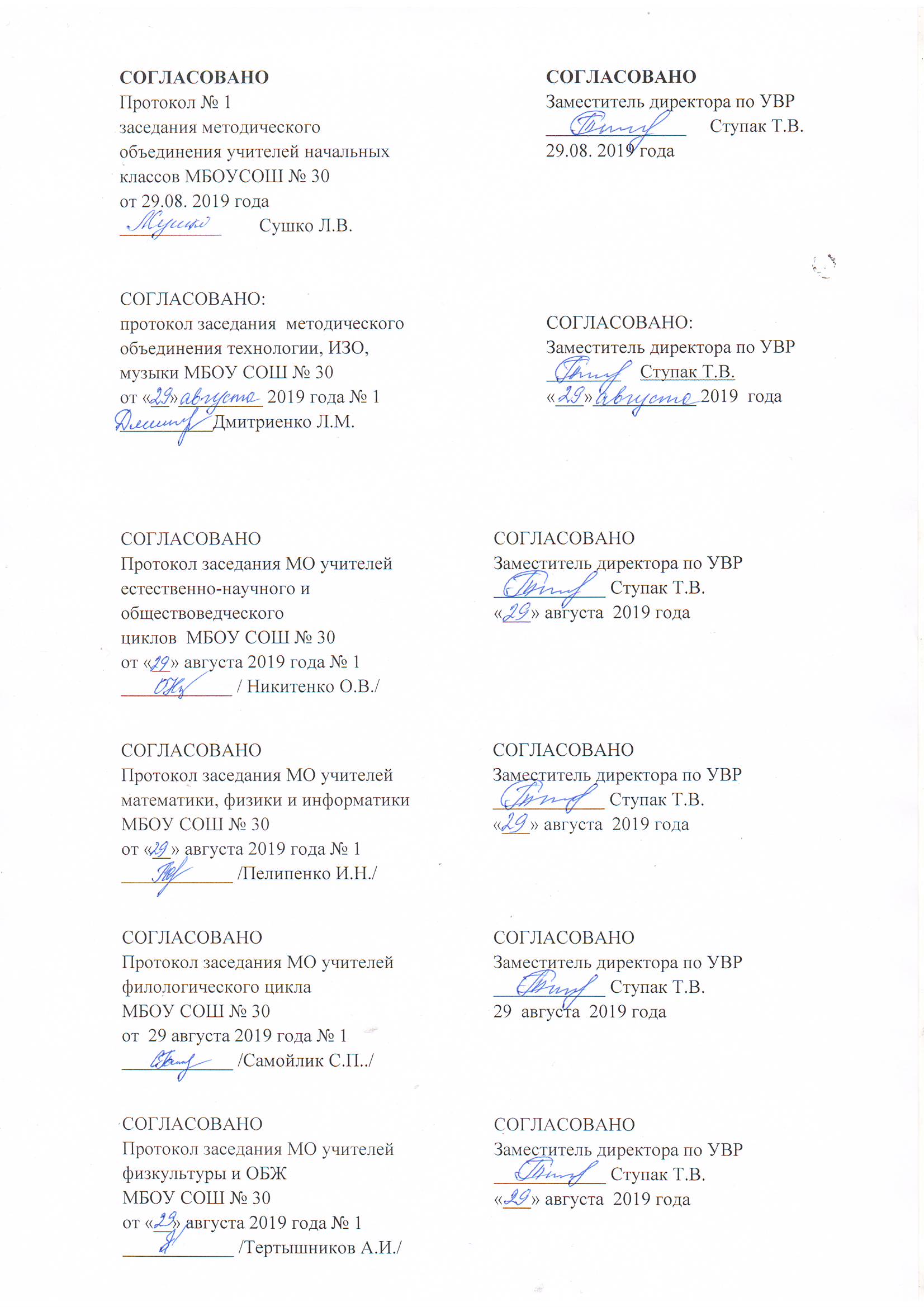 №п/пРазделТема урокаПланируемые результатыПланируемые результатыПланируемые результаты№п/пРазделТема урокаЛичностныеМетапредметные (УУД, работа с текстом)Предметные1Русская литература XIX века.Русская литература первой половины XIX века. (А. С. Пушкин «Медный всадник», «Пиковая дама», М. Ю. Лермонтов «Демон», «Маскарад»,  Н. В. Гоголь  «Невский проспект», «Портрет», «Нос» в сборнике «Петербургские повести»).Формирование целостного представления о литературной классике.Умение находить в учебнике и другой литературе необходимую информацию, определять понятия, устанавливать соответствия.Знание основного круга тем и проблем русской литературы XIX века.Литература второй половины 19 века. (101 ч)2Введение (2ч)1.Литература и журналистика 1850—1860-х годов.(Социально-политическая ситуация в России второй половины XIX века. «Крестьянский вопрос» как определяющий фактор идейного противостояния в обществе. Разногласия между либеральным и революционно-демократическим крылом русского общества, их отражение в литературе и журналистике 1850—1860-х годов).Знание отечественной истории и культуры, выявление вневременных нравственных ценностей русской литературы, понимание связи литературных произведений с эпохой их написания.Умение организовывать учебное сотрудничество и совместную деятельность с учителем и сверстниками, умение осознанно использовать речевые средства в соответствии с задачей коммуникации, совершенствование навыков конспектирования.Знание основного круга тем и проблем русской литературы второй половины XIX века, умение владеть изученной терминологией, устанавливать внутрипредметные связи.2.Демократические тенденции в развитии русской культуры, ее обращенность к реалиям современной жизни.(Развитие реалистических традиций в прозе И.С. Тургенева, И.А. Гончарова, Л.Н. Толстого, А.П. Чехова и др. «Некрасовское» и «эстетическое» направления в поэзии, условность их размежевания. Расцвет русского национального театра (драматургия А.Н. Островского и А.П. Чехова). Новые типы героев и различные концепции обновления российской жизни (проза Н.Г. Чернышевского, Ф.М.Достоевского, Н.С. Лескова и др.). Вклад русской литературы второй половины XIX века в развитие отечественной и мировой культуры)).Знание отечественной истории и культуры, выявление вневременных нравственных ценностей русской литературы, понимание связи литературных произведений с эпохой их написания.Умение организовывать учебное сотрудничество и совместную деятельность с учителем и сверстниками, умение осознанно использовать речевые средства в соответствии с задачей коммуникации, совершенствование навыков конспектирования.Знание основного круга тем и проблем русской литературы второй половины XIX века, умение владеть изученной терминологией, устанавливать внутрипредметные связи.3.А.Н. Островский(6+2)1.А.Н. Островский.Знание  истории  культуры, выявление вневременных нравственных ценностей русской литературы.Умение организовывать учебное сотрудничество и совместную деятельность с учителем и сверстниками, умение осознанно использовать речевые средства в соответствии с задачей коммуникации.Знание   основных фактов биографии писателя, формирование и развитие компетентности в области использования ИКТ2.Изображение «затерянного мира» города Калинова в драме «Гроза».Развитие морального сознания и компетентности в решении моральных проблем, формирование нравственных представленийУмение выделять и систематизировать необходимую информацию, устанавливать аналогии.Умение анализировать текст драмы с учетом общего идейного звучания.3.Катерина и Кабаниха как два нравственных полюса народной жизни.Развитие морального сознания и компетентности в решении моральных проблем.Навыки анализа текста.Умение сопоставлять героев драмы; умение систематизировать материал с опорой на предложенный алгоритм (план, таблицу).4Трагедия совести и ее разрешение в пьесе.Формирование представлений о жизни как экзистенциальной ценности.Навыки анализа текста.Умение определять роль героев в раскрытии авторского замысла.5.Многозначность названия пьесы, символика деталей и специфика жанра. Формирование навыков исследовательской деятельностиНавыки анализа образной системы художественного произведения; совершенствование навыков конспектирования критического материала.Умение определять роль  средств выразительности в раскрытии авторского замысла, владеть изученной терминологией; умение использовать критический материал для составления аргументированного ответа на вопрос о восприятии романа критикой.6.«Гроза» в русской критике (НА.Добролюбов, Д.И. Писарев, А.А. Григорьев). Пьеса «Бесприданница» Обзор).Формирование навыков исследовательской деятельностиНавыки анализа образной системы художественного произведения; совершенствование навыков конспектирования критического материала.Умение определять роль  средств выразительности в раскрытии авторского замысла, владеть изученной терминологией; умение использовать критический материал для составления аргументированного ответа на вопрос о восприятии романа критикой.7.Классное сочинение по творчеству А. Н. Островского.Формирование навыков планирования путей достижения поставленных целей, выбора эффективных способов решения задач, самоанализа и самоконтроля.Навыки творческой деятельности.Умение оценивать возможности выполнения учебных задач; владение письменной речью.8.Классное сочинение по творчеству А. Н. Островского.Формирование навыков планирования путей достижения поставленных целей, выбора эффективных способов решения задач, самоанализа и самоконтроля.Навыки творческой деятельности.Умение оценивать возможности выполнения учебных задач; владение письменной речью.4.И.А. Гончаров(6+2)1.И.А. Гончаров. Быт и бытие Ильи Ильича Обломова.Знание основ культурного наследия страны.Умение организовывать учебное сотрудничество и совместную деятельность с учителем и сверстниками, умение осознанно использовать речевые средства в соответствии с задачей коммуникации.Знание   основных фактов биографии писателя, формирование и развитие компетентности в области использования ИКТ2.Идейно-композиционное значение главы «Сон Обломова». Роль детали в раскрытии психологии персонажей романа.Формирование представлений о назначении человека и о его жизни как экзистенциальной ценности.Умение организовывать учебное сотрудничество и совместную деятельность с учителем и сверстниками.Знание содержания романа, характеристик героев, понимание значения  конкретных эпизодов в контексте авторского замысла.3.Внутренняя противоречивость натуры героя, ее соотнесенность с другими характерами. Андрей Штольц.Формирование представлений о назначении человека и о его жизни как экзистенциальной ценности.Умение воспринимать, анализировать, критически оценивать и интерпретировать прочитанное произведение.Умение определять роль героев в раскрытии авторского замысла.4.Роль детали в раскрытии психологии персонажей романа.Формирование представлений о назначении человека и о его жизни как экзистенциальной ценности.Умение воспринимать, анализировать, критически оценивать и интерпретировать прочитанное произведение.Умение определять роль героев в раскрытии авторского замысла.5.Любовная история как этап внутреннего самоопределения героя.Формирование нравственных представлений и принципов.Умение организовывать учебное сотрудничество и совместную деятельность с учителем и сверстниками.Умение сопоставлять героев романа, аргументировать свою точку зрения, владение изученной терминологией.6.Образ Захара и его роль в характеристике «обломовщины». Отражение в судьбе Обломова глубинных сдвигов русской жизни. Роман «Обломов» в русской критике (Н.А. Добролюбов, Д.И. Писарев, А.В. Дружинин). «Обыкновенная история».Формирование представлений об особенностях национального характера.Умение воспринимать, анализировать, критически оценивать и интерпретировать прочитанное произведение.Умение определять роль героев в раскрытии авторского замысла, навыки конспектирования критического материала для составления аргументированного ответа на вопрос о восприятии романа критикой.7.Классное сочинение по творчеству И.А. Гончарова.Выработка навыков планирования путей достижения поставленных целей, выбора эффективных способов решения задач, самоанализа и самоконтроля.Умение строить монологическое высказывание в соответствии с темой, формулировать и аргументировать собственную точку зрения.Умение оценивать возможности выполнения учебных задач; владение письменной речью.8.Классное сочинение по творчеству И.А. Гончарова.Выработка навыков планирования путей достижения поставленных целей, выбора эффективных способов решения задач, самоанализа и самоконтроля.Умение строить монологическое высказывание в соответствии с темой, формулировать и аргументировать собственную точку зрения.Умение оценивать возможности выполнения учебных задач; владение письменной речью.5.И.С. Тургенев (8+2)1.И.С. Тургенев. Цикл «Записки охотника». (Яркость и многообразие народных типов в рассказах цикла «Записки охотника».Отражение различных начал русской жизни, внутренняя красота и духовная мощь русского человека как центральная тема цикла).Знание основ культурного наследия страны, формирование гуманистического мировоззрения.Умение организовывать учебное сотрудничество и совместную деятельность с учителем и сверстниками.Знание   основных фактов биографии писателя, умение анализировать произведение с точки зрения его идейно-тематической направленности; формирование и развитие компетентности в области использования ИКТ.2.Отражение в романе «Отцы и дети» проблематики эпохи. Противостояние двух поколений русской интеллигенции как главный «нерв» тургеневского повествования.Формирование целостного представления о времени написания произведения и эпохе, представленной в романе.Умение воспринимать, анализировать, критически оценивать и интерпретировать прочитанное произведение.Знание содержания романа, характеристик героев.3.Нигилизм Базарова, его социальные и нравственно-философские истоки.Черты «увядающей аристократии» в образах братьев Кирсановых.Формирование осознанного, уважительного и доброжелательного отношения к другому человеку, его  мнению, мировоззрению.Умение воспринимать, анализировать, критически оценивать и интерпретировать прочитанное произведение.Умение выявлять роль героев в раскрытии авторского замысла, сопоставлять героев романа.4.Базаров и Аркадий.Формирование осознанного, уважительного и доброжелательного отношения к другому человеку, его  мнению, мировоззрению.Умение воспринимать, анализировать, критически оценивать и интерпретировать прочитанное произведение.Умение выявлять роль персонажей в раскрытии авторского замысла, сопоставлять героев романа.5.Любовная линия в романе и ее место в общей проблематике произведения.Совершенствование духовно-нравственных качеств личности, формирование нравственных представлений, осознанного и ответственного отношения к собственным поступкам.Умение воспринимать, анализировать, критически оценивать и интерпретировать прочитанное произведение.Умение выявлять роль персонажей в раскрытии авторского замысла.6.Философские итоги романа, смысл его названия. Понимание связи литературных произведений с эпохой их написания, выявление заложенных в них вневременных, непреходящих нравственных ценностей и их современного звучания.Умение воспринимать, анализировать, критически оценивать и интерпретировать различные точки зрения; совершенствование навыков конспектирования.Умение определять идейно-эмоциональное содержание романа; сопоставлять различные точки зрения; использовать критический материал для составления аргументированного ответа на вопрос о восприятии романа критикой.7.Русская критика о романе и его герое (статьи Д.И. Писарева, Н.Н. Страхова, М.А. Антоновича). «Дворянское гнездо».Понимание связи литературных произведений с эпохой их написания, выявление заложенных в них вневременных, непреходящих нравственных ценностей и их современного звучания.Умение воспринимать, анализировать, критически оценивать и интерпретировать различные точки зрения; совершенствование навыков конспектирования.Умение сопоставлять различные точки зрения; использовать критический материал для составления аргументированного ответа на вопрос о восприятии романа критикой.8.Стихотворения в прозе и их место в творчестве писателя. (Художественная выразительность, лаконизм и философская насыщенность тургеневских миниатюр.Отражение русского национального самосознания в тематике и образах стихотворений).Приобщение к духовно-нравственным ценностям русской литературы и культуры.Навыки анализа образной системы художественного произведения.Способность понимать авторский замысел произведений и их идейно-эмоциональное содержание; владение изученной терминологией.9.Классное сочинение по творчеству И.С. Тургенева.Выработка навыков планирования путей достижения поставленных целей, выбора эффективных способов решения задач, самоанализа и самоконтроля.Умение строить монологическое высказывание в соответствии с темой, формулировать и аргументировать собственную точку зрения.Умение оценивать возможности выполнения учебных задач; владение письменной речью.10.Классное сочинение по творчеству И.С. Тургенева.Выработка навыков планирования путей достижения поставленных целей, выбора эффективных способов решения задач, самоанализа и самоконтроля.Умение строить монологическое высказывание в соответствии с темой, формулировать и аргументировать собственную точку зрения.Умение оценивать возможности выполнения учебных задач; владение письменной речью.6.Н.А. Некрасов(8+2)1Н.А. Некрасов. «Муза мести и печали» как поэтическая эмблема Некрасова-лирика.(Судьбы простых людей и общенациональная идея в лирике Н.А. Некрасова разных лет. Лирический эпос как форма объективного изображения народной жизни в творчестве поэта. Гражданские мотивы в некрасовской лирике).Стихотворения: «Блажен незлобивый поэт…», «В дороге», «В полном разгаре страда деревенская…», «Вчерашний день, часу в шестом…»,«Мы с тобой бестолковые люди...»,  «О Муза! я у двери гроба…», «Поэт и Гражданин», «Пророк», «Родина», «Тройка», «Размышления у парадного подъезда», «Элегия» («Пускай нам говорит изменчивая мода...»).Знание основ культурного наследия страны, понимание связи литературных произведений с эпохой их написания, выявление заложенных в них вневременных, непреходящих нравственных ценностей и их современного звучания, формирование представлений о сочувствии какэкзистенциальной ценности гуманизма, способности откликаться на чужое страдание, развитие представлений о ценностях гуманизма; искренности, душевной широте, отзывчивости.Умение осознанно использовать речевые средства в соответствии с задачей коммуникации для выражения своих чувств, мыслей и потребностей.Знание   основных фактов биографии писателя и его взглядов; формирование навыков анализа лирического произведения.2Стихотворения: «Я не люблю иронии твоей…»,  «Мы с тобой бестолковые люди…» и др. по выбору («панаевский цикл»).Развитие морального сознания и компетентности в решении моральных проблем на основе личностного выбора, формирование нравственных представленийосознанного и ответственного отношения к собственным поступкам.Навыки выразительного чтения, коллективного взаимодействия, умение формулировать и аргументировать собственное мнение.Владение навыками анализа лирического произведения; владение изученной терминологией.3 Отражение в поэме «Кому на Руси жить хорошо» коренных сдвигов в русской жизни. (Мотив правдоискательства и сказочно-мифологические приемы построения сюжета поэмы).Знания об истории своей страны, культуре своего народа, языке; приобщение к духовно-нравственным ценностям русской литературы.Формирование мотивов и развитие интересов своей познавательной деятельности; смысловое чтение.Понимание связи литературного произведения с эпохой его создания; умение анализировать поэму с точки зрения ее содержания и родо-жанровых особенностей, применять и преобразовывать материал опорного конспекта для решения познавательных задач.4Представители помещичьей Руси в поэме (образы Оболта-Оболдуева, князя Утятина и др.). Формирование представлений о социальной несправедливости, любви к своему народу-труженику; воспитание российской гражданской идентичности.Умение самостоятельно определять цели своего обучения, ставить и формулировать для себя новые задачи в учебе и познавательной деятельности.Умение выявлять роль героев в раскрытии авторского замысла, сопоставлять героев поэмы.5Стихия народной жизни и ее яркие представители (Яким Нагой, ЕрмилГирин, дед Савелий и др.).Формирование представлений о социальной несправедливости, любви к своему народу-труженику; воспитание российской гражданской идентичности.Умение самостоятельно определять цели своего обучения, ставить и формулировать для себя новые задачи в учебе и познавательной деятельности.Умение выявлять роль героев в раскрытии авторского замысла, сопоставлять героев поэмы.6Тема женской доли и образ Матрены Корчагиной в поэме.Формирование представлений о труде как созидательном начале, формирование уважительного отношения к труду, обогащение опыта участия в социально значимом труде.Умение самостоятельно определять цели своего обучения, ставить и формулировать для себя новые задачи в учебе и познавательной деятельности.Умение выявлять и анализировать особенности речи героя; определять роль героев в раскрытии авторского замысла; владение изученной терминологией.7Образ Гриши Добросклонова и его идейно-композиционное звучание.Формирование представлений о сострадании какэкзистенциальной ценности гуманизма, развитие представлений о ценностях гуманизма; искренности, душевной широте, отзывчивости.Умение самостоятельно определять цели своего обучения, ставить и формулировать для себя новые задачи в учебе и познавательной деятельности.Понимание связи литературного произведения с эпохой его написания; умение выявлять роль героев в раскрытии авторского замысла.8Проблема счастья и ее решение в поэме Н.А. Некрасова. Роль вставных сюжетов в некрасовском повествовании (легенды, притчи, рассказы и т.п.). Поэма «Русские женщины».Формирование представлений о сострадании какэкзистенциальной ценности гуманизма, развитие представлений о ценностях гуманизма; искренности, душевной широте, отзывчивости.Умение самостоятельно определять цели своего обучения, ставить и формулировать для себя новые задачи в учебе и познавательной деятельности.Понимание связи литературного произведения с эпохой его написания; умение выявлять роль героев в раскрытии авторского замысла.9Классное сочинение по творчеству Н. А. Некрасова.Выработка навыков планирования путей достижения поставленных целей, выбора эффективных способов решения задач, самоанализа и самоконтроля.Умение строить монологическое высказывание в соответствии с темой, формулировать и аргументировать собственную точку зрения.Умение оценивать возможности выполнения учебных задач; владение письменной речью.10Классное сочинение по творчеству Н. А. Некрасова.Выработка навыков планирования путей достижения поставленных целей, выбора эффективных способов решения задач, самоанализа и самоконтроля.Умение строить монологическое высказывание в соответствии с темой, формулировать и аргументировать собственную точку зрения.Умение оценивать возможности выполнения учебных задач; владение письменной речью.7.Ф.И. Тютчев(5)1Ф.И. Тютчев.  «Мыслящая поэзия» Ф.И. Тютчева, ее философская глубина и образная насыщенность.Развитие традиций русской романтической лирики в творчестве поэта.Стихотворения: «К. Б.» («Я встретил вас – и все былое...»), «Нам не дано предугадать…», «Не то, что мните вы, природа…», «О, как убийственно мы любим...», «Певучесть есть в морских волнах…»,  «Умом Россию не понять…», «Silentium!» «Цицерон». «Природа — сфинкс. И тем она верней...», «Певучесть есть в морских волнах...», «Ещё земли печален вид...», «Полдень». Знание основ культурного наследия страны, готовность и способность к саморазвитию и самообразованию на основе мотивации к обучению и познанию с учетом устойчивых познавательных  интересов; умение слушать и давать оценку работе одноклассников.Умение анализировать полученную информацию для подготовки аргументированного ответа.Умение участвовать в коллективном диалоге, совершенствование навыков анализа лирических произведений; умение применять и преобразовывать материал опорного конспекта для решения познавательных задач.2Природа, человек, Вселенная как главные объекты художественного постижения в тютчевской лирике. Готовность и способность к саморазвитию и самообразованию на основе мотивации к обучению и познанию с учетом устойчивых познавательных  интересов; умение слушать и давать оценку работе одноклассников.Умение синтезировать полученную информацию для подготовки аргументированного ответа; применять и преобразовывать материал схемы для решения учебных и познавательных задач.Умение преобразовывать материал опорного конспекта для решения познавательных задач; устанавливать внутрипредметные связи; развитие компетентности в области использования ИКТ.3Тема трагического противостояния человеческого «я» и стихийных сил природы. Тема величия России, ее судьбоносной роли в мировой истории.Готовность и способность к саморазвитию и самообразованию на основе мотивации к обучению и познанию с учетом устойчивых познавательных  интересов; умение слушать.Умение синтезировать полученную информацию для подготовки аргументированного ответа; применять и преобразовывать материал схемы для решения учебных и познавательных задач.Умение преобразовывать материал опорного конспекта для решения познавательных задач.4Драматизм звучания любовной лирики поэта.Совершенствование духовно-нравственных качеств личности.Умение синтезировать полученную информацию для подготовки аргументированного ответа.Умение  интерпретировать лирические произведения; владеть изученной терминологией.5Драматизм звучания любовной лирики поэта.Совершенствование духовно-нравственных качеств личности.Умение синтезировать полученную информацию для подготовки аргументированного ответа.Умение  интерпретировать лирические произведения; владеть изученной терминологией.8.А.А. Фет(5)1А.А. Фет.   (Эмоциональная глубина и образно-стилистическое богатство лирики А.А. Фета.«Культ мгновенья» в творчестве поэта, стремление художника к передаче сиюминутного на-строения внутри и вовне человека).«Еще майская ночь», «Как беден наш язык! Хочу и не могу…»,  «Сияла ночь. Луной был полон сад. Лежали…», «Учись у них – у дуба, у березы…», «Шепот, робкое дыханье…», «Это утро, радость эта…»,  «Я пришел к тебе с приветом…», «Я тебе ничего не скажу…», «Заря праща ется с землёю...», «На заре ты её не буди...», «Одним толчком согнать ладью живую...».Знание основ культурного наследия страны, умение слушать и давать оценку работе одноклассников.Умение синтезировать полученную информацию для подготовки аргументированного ответа.Формирование и развитие компетентности в области использования ИКТ (раздел «Проектная деятельность»); умение выявлять характерные художественные средства и приемы лирики.2Служение гармонии и красоте окружающего мира как творческая задача Фета-художника.Знание основ культурного наследия страны, умение слушать и давать оценку работе одноклассников.Умение синтезировать полученную информацию для подготовки аргументированного ответа.Формирование и развитие компетентности в области использования ИКТ (раздел «Проектная деятельность»); умение выявлять характерные художественные средства и приемы лирики.3Яркость и осязаемость пейзажа, гармоничность слияния человека и природы.Формирование устойчивой мотивации к индивидуальной и коллективной творческой деятельности; совершенствование духовно-нравственных качеств личности; умение слушать и давать оценку работе одноклассников.Умение синтезировать полученную информацию для подготовки аргументированного ответа.Формирование и развитие компетентности в области использования ИКТ (раздел «Проектная деятельность»); совершенствование навыков анализа лирического стихотворения.4Красота и поэтичность любовного чувства в интимной лирике А.А. Фета. Совершенствование духовно-нравственных качеств личности.Умение синтезировать полученную информацию для подготовки аргументированного ответа.Владение навыками анализа лирического стихотворения; владение изученной терминологией.5Музыкально-мелодический принцип организации стиха и роль звукописи в лирике поэта.Совершенствование духовно-нравственных качеств личности.Умение синтезировать полученную информацию для подготовки аргументированного ответа.Владение навыками анализа лирического стихотворения; владение изученной терминологией.9.А.К. Толстой(5)1А.К. ТолстойИсповедальность и лирическая проникновенность поэзии А. К. Толстого.«Средь шумного бала, случайно...», «Слеза дрожит в твоём ревнивом взоре...», «Когда природа вся трепещет и сияет...», «Прозрачных облаков спокойное движенье...». «Государь ты наш батюшка...».«История государства Россииского от Гостомысла до Тимашева», «Двух станов не боец, но только гость случайный...», «Против течения»Знание основ культурного наследия страны, совершенствование духовно-нравственных качеств личности; умение слушать и давать оценку работе одноклассников.Умение синтезировать полученную информацию для подготовки аргументированного ответа.Формирование и развитие компетентности в области использования ИКТ (раздел «Проектная деятельность»); совершенствование навыков анализа лирического стихотворения.2Радость слияния человека с природой как основной мотив «пейзажной» лирики поэта.Знание основ культурного наследия страны, совершенствование духовно-нравственных качеств личности; умение слушать и давать оценку работе одноклассников.Умение синтезировать полученную информацию для подготовки аргументированного ответа.Формирование и развитие компетентности в области использования ИКТ.3Радость слияния человека с природой как основной мотив «пейзажной» лирики поэта.Знание основ культурного наследия страны, совершенствование духовно-нравственных качеств личности; умение слушать и давать оценку работе одноклассников.Умение синтезировать полученную информацию для подготовки аргументированного ответа.Формирование и развитие компетентности в области использования ИКТ.4Романтический колорит интимной лирики поэта, отражение в ней идеальных устремлений художника.Совершенствование духовно-нравственных качеств личности; умение слушать и давать оценку работе одноклассников.Умение синтезировать полученную информацию для подготовки аргументированного ответа.Формирование и развитие компетентности в области использования ИКТ (раздел «Проектная деятельность»); совершенствование навыков анализа лирического стихотворения.5Романтический колорит интимной лирики поэта, отражение в ней идеальных устремлений художника.Совершенствование духовно-нравственных качеств личности; умение слушать и давать оценку работе одноклассников.Умение синтезировать полученную информацию для подготовки аргументированного ответа.Формирование и развитие компетентности в области использования ИКТ (раздел «Проектная деятельность»); совершенствование навыков анализа лирического стихотворения.10.М.Е. Салтыков-Щедрин(5+2)1М.Е. Салтыков-Щедрин.   «Сказки для детей изрядного возраста» как вершинный жанр в творчестве Щедрина-сатирика.«Дикий помещик». «Медведь на воеводстве»,Знание основ культурного наследия страны, формирование устойчивой мотивации к самосовершенствованию.Умение анализировать полученную информацию для подготовки аргументированного ответа.Знание   основных фактов биографии писателя, особенностей его мировоззрения и творческого кредо; умение применять и преобразовывать материал опорного конспекта для решения познавательных задач.2Сатирическое осмысление проблем государственной власти, помещичьих нравов, народного сознания в сказках М.Е. Салтыкова-Щедрина.Понимание связи литературных произведений с эпохой их написания, выявление заложенных в них вневременных, непреходящих нравственных ценностей и их современного звучания.Умение строить монологическое высказывание в соответствии с темой, формулировать и аргументировать собственную точку зрения.Формирование и развитие компетентности в области использования ИКТ (раздел «Проектная деятельность»); совершенствование навыков анализа эпического произведения.3Развенчание обывательской психологии, рабского начала в человеке («Премудрыйпискарь»). Приемы сатирического воссоздания действительности в щедринских сказках (фольклорная стилизация, гипербола, гротеск, эзопов язык и т.п.).Понимание связи литературных произведений с эпохой их написания, выявление заложенных в них вневременных, непреходящих нравственных ценностей и их современного звучания; формирование представлений о смысле жизни какэкзистенциальной ценности гуманизма, развитие морального сознания и компетентности в решении моральных проблем на основе личностного выбора.Умение строить монологическое высказывание в соответствии с темой, формулировать и аргументировать собственную точку зрения.Формирование и развитие компетентности в области использования ИКТ (раздел «Проектная деятельность»).4Роман-хроника «История одного города» «Господа Головлевы». (обзорное изучение).Понимание связи литературных произведений с эпохой их написания, выявление заложенных в них вневременных, непреходящих нравственных ценностей и их современного звучания.Умение строить монологическое высказывание в соответствии с темой, формулировать и аргументировать собственную точку зрения.Знание содержания произведения, характеристик его героев; формирование и развитие компетентности в области использования ИКТ (раздел «Проектная деятельность»).5Соотношение авторского идеала и действительности в сатире М.Е. Салтыкова-Щедрина.Понимание связи литературных произведений с эпохой их написания, выявление заложенных в них вневременных, непреходящих нравственных ценностей и их современного звучания.Умение строить монологическое высказывание в соответствии с темой, формулировать и аргументировать собственную точку зрения.Знание содержания произведения, характеристик его героев; умение владеть изученной терминологией.6Классное сочинение по прозе М.Е. Салтыкова-Щедрина.Формированиенавыков планирования путей достижения поставленных целей, выбора эффективных способов решения задач, самоанализа и самоконтроля.Умение строить монологическое высказывание в соответствии с темой, формулировать и аргументировать собственную точку зрения.Умение оценивать возможности выполнения учебных задач; владение письменной речью.7Классное сочинение по прозе М.Е. Салтыкова-Щедрина.Формированиенавыков планирования путей достижения поставленных целей, выбора эффективных способов решения задач, самоанализа и самоконтроля.Умение строить монологическое высказывание в соответствии с темой, формулировать и аргументировать собственную точку зрения.Умение оценивать возможности выполнения учебных задач; владение письменной речью.11.Н.С. Лесков(3+2)1Н.С. Лесков. Повесть «Очарованный странник ».(Стремление Н. Лескова к созданию «монографий » народных типов).Знание основ культурного наследия страны, формирование устойчивой мотивации к индивидуальной творческой деятельности.Умение анализировать полученную информацию для подготовки аргументированного ответа, оценивать качество выполнения проектной работы.Знание основных фактов биографии писателя; формирование и развитие компетентности в области использования ИКТ (раздел «Проектная деятельность»).2Образ Ивана Флягина и национальный колорит повести.(«Очарованность» героя, его богатырство, духовная восприимчивость и стремление к подвигам.Соединение святости и греховности, наивности и душевной глубины в русском национальном характере). Сказовый характер повествования, стилистическая и языковая яркость «Очарованного странника».Развитие морального сознания и компетентности в решении моральных проблем на основе личностного выбора, формирование нравственных представлений, осознанного и ответственного отношения к собственным поступкам.Умение строить монологическое высказывание в соответствии с темой, формулировать и аргументировать собственную точку зрения.Знание содержания произведения, характеристик его героев; формирование и развитие компетентности в области использования ИКТ (раздел «Проектная деятельность»).3Повести и рассказы «Человек на часах», «Тупейный художник», «Левша», «Леди Макбет Мценского уезда».Развитие морального сознания и компетентности в решении моральных проблем на основе личностного выбора, формирование нравственных представлений, осознанного и ответственного отношения к собственным поступкам.Умение строить монологическое высказывание в соответствии с темой, формулировать и аргументировать собственную точку зрения.Знание содержания произведения, характеристик его героев; умение владеть изученной терминологией.4Классное сочинение по прозе Н.С. Лескова.Формированиенавыков планирования путей достижения поставленных целей, выбора эффективных способов решения задач, самоанализа и самоконтроля.Умение строить монологическое высказывание в соответствии с темой, формулировать и аргументировать собственную точку зрения.Умение оценивать возможности выполнения учебных задач; владение письменной речью.5Классное сочинение по прозе Н.С. Лескова.Формированиенавыков планирования путей достижения поставленных целей, выбора эффективных способов решения задач, самоанализа и самоконтроля.Умение строить монологическое высказывание в соответствии с темой, формулировать и аргументировать собственную точку зрения.Умение оценивать возможности выполнения учебных задач; владение письменной речью.12.Л.Н. Толстой(12+3)1Л.Н. Толстой. Роман-эпопея «Война и мир».Знание основ культурного наследия страны, формирование устойчивой мотивации к самосовершенствованию.Умение строить монологическое высказывание в соответствии с темой, формулировать и аргументировать собственную точку зрения.Знание основных фактов биографии писателя, особенностей его мировоззрения; умение применять материал опорного конспекта для решения познавательных задач; формирование и развитие компетентности в области использования ИКТ.2Жанрово-тематическое своеобразие толстовского романа-эпопеи: масштабность изображения исторических событий, многогеройность, переплетение различных сюжетных линий и т.п.Знание основ культурного наследия страны, понимание связи литературных произведений с эпохой их написания, выявление заложенных в них вневременных, непреходящих нравственных ценностей и их современного звучания, формирование устойчивой мотивации к коллективной и творческой деятельности.Умение организовывать учебное сотрудничество и совместную деятельность с учителем и сверстниками; умение осознанно использовать речевые средства в соответствии с задачей коммуникации.Умение анализировать произведение с позиций идейно-тематической направленности, преобразовывать и применять материал, предъявленный в свернутом виде, для решения познавательной задачи.3Критическое изображение высшего света в романе, противопоставление мертвенности светских отношений «диалектике души» любимых героев автора.Развитие морального сознания и компетентности в решении моральных проблем на основе личностного выбора, формирование нравственных представлений.Умение искать и выделять из текста произведения необходимую информацию, устанавливать аналогии, создавать обобщения; формировать умение работать по алгоритмам (схемы, таблица).Умение применять алгоритм проведения анализа эпизода эпического произведения, определять роль героев в раскрытии авторского замысла.4Этапы духовного самосовершенствования Андрея Болконского, сложность и противоречивость жизненного пути героя.Развитие морального сознания и компетентности в решении моральных проблем на основе личностного выбора, формирование нравственных представленийУмение искать и выделять из текста произведения необходимую информацию, устанавливать аналогии, создавать обобщения; применять и преобразовывать материал схемы для решения учебных и познавательных задач.Умение применять алгоритм проведения анализа эпизода эпического произведения, преобразовывать и применять материал, предъявленный в свернутом виде (схема), для решения познавательной задачи; определять роль героев в раскрытии авторского замысла, создавать сопоставительную характеристику героев.5Этапы духовного самосовершенствования Пьера Безухова, сложность и противоречивость жизненного пути героя.Развитие морального сознания и компетентности в решении моральных проблем на основе личностного выбора, формирование нравственных представленийУмение искать и выделять из текста произведения необходимую информацию, устанавливать аналогии, создавать обобщения; применять и преобразовывать материал схемы для решения учебных и познавательных задач.Умение применять алгоритм проведения анализа эпизода эпического произведения, преобразовывать и применять материал, предъявленный в свернутом виде (схема), для решения познавательной задачи; определять роль героев в раскрытии авторского замысла, создавать сопоставительную характеристику героев.6Патриотизм скромных тружеников войны и псевдопатриотизм «военных трутней».Освоение социальных норм, правил поведения, ролей и форм социальной жизни, формирование нравственных представлений, осознанного и ответственного отношения к собственным поступкам.Умение искать и выделять из текста произведения необходимую информацию, устанавливать аналогии, создавать обобщения; преобразовывать и применять и материал, предъявленный в свернутом виде,  для решения познавательнойзадачи.Умение анализировать произведение по алгоритму, определять роль героев в раскрытии авторского замысла.7«Мысль семейная» и ее развитие в романе: семьи Болконских и Ростовых и семьи-имитации (Берги, Друбецкие, Курагины и т.п.).Освоение социальных норм, правил поведения, ролей и форм социальной жизни, формирование нравственных представлений, осознанного и ответственного отношения к собственным поступкам.Умение искать и выделять из текста произведения необходимую информацию из текста произведения, устанавливать аналогии, создавать обобщения.Умение анализировать произведение по алгоритму, определять роль героев в раскрытии авторского замысла, создавать сопоставительную  характеристику героев.8Черты нравственного идеала автора в образах Наташи Ростовой и Марьи Болконской.Освоение социальных норм, правил поведения, ролей и форм социальной жизни, формирование нравственных представлений, осознанного и ответственного отношения к собственным поступкам.Умение искать и выделять необходимую информацию из текста произведения, устанавливать аналогии, создавать обобщения.Умение анализировать произведение по алгоритму, определять роль героев в раскрытии авторского замысла, создавать сопоставительную  характеристику героев.9Творческая работа: анализ эпизода романа.Формированиенавыковпланирования путей достижения поставленных целей, выбора эффективных способов решения задач, самоанализа и самоконтроля.Умение строить монологическое высказывание в соответствии с темой, формулировать и аргументировать собственную точку зрения.Умение оценивать возможности выполнения учебных задач; владение письменной речью.10 «Мысль народная» как идейно-художественная основа толстовского эпоса.Формирование представлений о патриотизме и героизме какгуманистических  ценностях, осмысление значения Бородинской битвы как одного из величайших событий в истории народа.Умение искать и выделять необходимую информацию из текста произведения, устанавливать аналогии, создавать обобщения.Умение применять алгоритм проведения анализа эпизода эпического произведения, преобразовывать и применять материал, предъявленный в свернутом виде (опорный конспект), для решения познавательной задачи.11Противопоставление образов Кутузова и Наполеона в свете авторской концепции личности в истории.Осмысление значения Бородинской битвы как одного из величайших событий в истории народа, воспитание чувства патриотизма, гордости за историческое прошлое страны.Умение искать и выделять необходимую информацию из текста произведения, устанавливать аналогии, создавать обобщения.Умение определять роль героев в раскрытии авторского замысла, создавать сопоставительную  характеристику героев.12Феномен «общей жизни» и образ «дубины народной войны» в романе. Тихон Щербатый и Платон Каратаев как два типа народно-патриотического сознания. Художественно-философское осмысление сущности войны в романе.Значение романа-эпопеи Толстого для развития русской реалистической литературы.Формирование представлений о патриотизме, мужестве и единстве русского народа.Умение искать и выделять необходимую информацию из текста произведения и материала опорного конспекта, устанавливать аналогии, создавать обобщения, формулировать аргументированный ответ на вопрос.Умение составлять сравнительнуюхарактеристику героев; навыки анализа эпизода эпического произведения13Роман «Анна Каренина», цикл «Севастопольские рассказы», повесть «Хаджи-Мурат» (обзор).Развитие морального сознания и компетентности в решении моральных проблем на основе личностного выбора, формирование нравственных представленийУмение искать и выделять необходимую информацию из текста произведения и материала опорного конспекта, устанавливать аналогии, создавать обобщения.Навыки взаимодействия в группе при консультативной помощи учителя; умение владеть изученной терминологией.14Классное сочинение по творчеству Л.Н. Толстого.Формированиенавыков планирования путей достижения поставленных целей, выбора эффективных способов решения задач, самоанализа и самоконтроля.Умение строить монологическое высказывание в соответствии с темой, формулировать и аргументировать собственную точку зрения.Умение оценивать возможности выполнения учебных задач; владение письменной речью.15Классное сочинение по творчеству Л.Н. Толстого.Формированиенавыков планирования путей достижения поставленных целей, выбора эффективных способов решения задач, самоанализа и самоконтроля.Умение строить монологическое высказывание в соответствии с темой, формулировать и аргументировать собственную точку зрения.Умение оценивать возможности выполнения учебных задач; владение письменной речью.13.Ф.М. Достоевский(8+2)1Ф.М. Достоевский. Роман «Преступление и наказание ». (Эпоха кризиса в «зеркале» идеологического романа Ф.М. Достоевского).Романы «Подросток», «Идиот».Знание основ культурного наследия страны, понимание связи литературных произведений с эпохой их написания, выявление заложенных в них вневременных, непреходящих нравственных ценностей и их современного звучания.Умение анализировать информацию, предъявленную в свернутом виде (схема), и наполнять ее смыслом.Знание основных фактов биографии писателя, особенностей его мировоззрения; умение применять и преобразовывать материал схемы для решения учебных и познавательных задач урока; формирование и развитие компетентности в области использования ИКТ.2Образ Петербурга и средства его воссоздания в романе. Формирование представлений о сострадании какгуманистической ценности, о стремлении изменить жизнь, сделать ее достойной человека; формирование нравственных представленийосознанного и ответственного отношения к собственным поступкам.Умение анализировать информацию, предъявленную в свернутом виде (схема), и наполнять ее смыслом – примерами из произведения.Формирование навыков анализа эпизодов эпического произведения, умение определять роль героев в раскрытии авторского замысла; формирование и развитие компетентности в области использования ИКТ.3Мир «униженных и оскорбленных» и бунт личности против жестоких законов социума.Формирование представлений о сострадании какгуманистической ценности, о стремлении изменить жизнь, сделать ее достойной человека; формирование нравственных представленийосознанного и ответственного отношения к собственным поступкам.Умение анализировать информацию, предъявленную в свернутом виде (схема), и наполнять ее смыслом – примерами из произведения.Формирование навыков анализа эпизодов эпического произведения, умение определять роль героев в раскрытии авторского замысла.4Теория Раскольникова и идейные «двойники» героя (Лужин, Свидригайлов и др.).Формированиепредставленийобантиценностях – насилии и убийстве как наиболее выраженных формах проявлении агрессии;  формирование нравственных представленийосознанного и ответственного отношения к собственным поступкам.Умение строить монологическое высказывание в соответствии с темой, формулировать и аргументировать собственную точку зрения.Формирование навыков анализа эпизодов эпического произведения, анализа и преобразования материала, предъявленного в неявном виде, для решения познавательных задач урока.5Раскольников и «вечная Сонечка».Освоение социальных норм, правил поведения, ролей и форм социальной жизни; формирование нравственных представленийосознанного и ответственного отношения к собственным поступкам.Умение строить монологическое высказывание в соответствии с темой, формулировать и аргументировать собственную точку зрения.Умение анализировать эпизоды эпического произведения; владение изученной терминологией.6Сны героя как средство его внутреннего самораскрытия. Освоение социальных норм, правил поведения, ролей и форм социальной жизни; формирование нравственных представленийосознанного и ответственного отношения к собственным поступкам.Умение строить монологическое высказывание в соответствии с темой, формулировать и аргументировать собственную точку зрения.Умение анализировать эпизоды эпического произведения; владение изученной терминологией.7Нравственно-философский смысл преступления и наказания Родиона Раскольникова.Освоение социальных норм, правил поведения, ролей и форм социальной жизни; формирование нравственных представленийосознанного и ответственного отношения к собственным поступкам.Умение строить монологическое высказывание в соответствии с темой, формулировать и аргументировать собственную точку зрения.Умение анализировать эпизоды эпического произведения; владение изученной терминологией.8Роль эпилога в раскрытии авторской позиции в романе.Формирование нравственныхпредставленийосознанного и ответственного отношения к собственным поступкам.Навыки творческой реализации в читательской деятельности; умение применять и преобразовывать материал схемы для решения учебных и познавательных задач.Формирование навыков анализа эпизодов эпического произведения, умение определять роль героев в раскрытии авторского замысла;  владение изученной терминологией.9Классное сочинение по творчеству Ф.М. Достоевского.Формированиенавыков планирования путей достижения поставленных целей, выбора эффективных способов решения задач, самоанализа и самоконтроля.Умение строить монологическое высказывание в соответствии с темой, формулировать и аргументировать собственную точку зрения.Умение оценивать возможности выполнения учебных задач; владение письменной речью.10Классное сочинение по творчеству Ф.М. Достоевского.Формированиенавыков планирования путей достижения поставленных целей, выбора эффективных способов решения задач, самоанализа и самоконтроля.Умение строить монологическое высказывание в соответствии с темой, формулировать и аргументировать собственную точку зрения.Умение оценивать возможности выполнения учебных задач; владение письменной речью.14.А.П. Чехов(8+2)1А.П. Чехов.   Различение понятий «быт» и «бытие» в прозе А.П. Чехова.Освоение социальных норм, правил поведения, ролей и форм социальной жизни; формирование нравственных представленийосознанного и ответственного отношения к собственным поступкам.Умение анализировать полученную информацию для подготовки аргументированного ответа.Знание основных фактов биографии писателя, особенностей его мировоззрения; навыки анализа эпического произведения, умение определять роль героев в раскрытии авторского замысла, устанавливать внутрипредметные связи; формирование и развитие компетентности в области использования ИКТ. 2Образы «футлярных» людей в чеховских рассказах и проблема «самостояния» человека в мире жестокости ипошлости. Лаконизм, выразительность художественной детали, глубина психологического анализа как отличительные черты чеховской прозы.Понимание связи литературных произведений с эпохой их написания, выявление заложенных вних вневременных, непреходящих нравственных ценностей и их современного звучания; освоение социальных норм, правил поведения, ролей и форм социальной жизни; формирование устойчивой мотивации к самосовершенствованию.Умение анализировать полученную информацию для подготовки аргументированного ответа.Формирование навыков анализа эпизодов эпического произведения, умение определять роль героев в раскрытии авторского замысла;  навыки подготовки проектов с использованием  компьютерной презентации «Чеховская проза в отечественном кино», «Чеховская проза в работах художников-иллюстраторов».3Новаторство Чехова-драматурга. Соотношение внешнего и внутреннего сюжетов в комедии «Вишневый сад». Лирическое и драматическое начала в пьесе.Освоение социальных норм, правил поведения, ролей и форм социальной жизни.Умение разрабатывать проекты с использованием  компьютерной презентации «Сценическая история пьесы «Вишневый сад».Формирование навыков анализа сюжетного действия и развитие компетентности в области использования ИКТ.4Фигуры героев-«недотеп» и символический образ сада в комедии.Освоение социальных норм, правил поведения, ролей и форм социальной жизни; формирование нравственных представлений,осознанного и ответственного отношения к собственным поступкам.Умение применять и преобразовывать и материал схемы для решения учебных и познавательных задач.Умение составлять сравнительнуюхарактеристику героев; определять роль героев в раскрытии авторского замысла.5Роль второстепенных и внесценических персонажей в чеховской пьесе. Понимание связи литературных произведений с эпохой их написания, выявление заложенных в них вневременных, непреходящих нравственных ценностей и их современного звучания.Умение извлекать необходимую информацию из прочитанного текста для создания аргументированного ответа; формирование навыков исследовательской деятельности.Умение определять авторскую позицию; навыки анализа драматургического произведения; умение владеть изученной терминологией.6Роль второстепенных и внесценических персонажей в чеховской пьесе. Понимание связи литературных произведений с эпохой их написания, выявление заложенных в них вневременных, непреходящих нравственных ценностей и их современного звучания.Умение извлекать необходимую информацию из прочитанного текста для создания аргументированного ответа; формирование навыков исследовательской деятельности.Умение определять авторскую позицию; навыки анализа драматургического произведения; умение владеть изученной терминологией.7 Функция ремарок, звука и цвета в «Вишневом саде».Сложность и неоднозначность авторской позиции в произведении.Понимание связи литературных произведений с эпохой их написания, выявление заложенных в них вневременных, непреходящих нравственных ценностей и их современного звучания.Умение извлекать необходимую информацию из прочитанного текста для создания аргументированного ответа; формирование навыков исследовательской деятельности.Умение определять авторскую позицию; навыки анализа драматургического произведения; умение владеть изученной терминологией.8Рассказы: «Смерть чиновника», «Тоска», «Спать хочется», «Студент», «Ионыч», «Человек в футляре», «Крыжовник», «О любви», «Дама с собачкой», «Попрыгунья», «Палата №6».Понимание связи литературных произведений с эпохой их написания, выявление заложенных в них вневременных, непреходящих нравственных ценностей и их современного звучания.Умение извлекать необходимую информацию из прочитанного текста для создания аргументированного ответа; формирование навыков исследовательской деятельности.Умение определять жанровые особенности пьесы; навыки анализа драматургического произведения; умение владеть изученной терминологией.9Классное сочинение по творчеству А.П. Чехова.Формированиенавыков планирования путей достижения поставленных целей, выбора эффективных способов решения задач, самоанализа и самоконтроля.Умение строить монологическое высказывание в соответствии с темой, формулировать и аргументировать собственную точку зрения.Умение оценивать возможности выполнения учебных задач; владение письменной речью.10Классное сочинение по творчеству А.П. Чехова.Формированиенавыков планирования путей достижения поставленных целей, выбора эффективных способов решения задач, самоанализа и самоконтроля.Умение строить монологическое высказывание в соответствии с темой, формулировать и аргументировать собственную точку зрения.Умение оценивать возможности выполнения учебных задач; владение письменной речью.15.Итого: 102 ч. (в том числе Р. Р. – 19 ч.).Обобщение по курсу.Формирование целостного представления о литературной классике; умение участвовать в коллективном диалоге.Умение устанавливать аналогии, строить ответ исследовательского характера в устной форме.Знание этапов развития, основных тем и проблем русской литературы ХIХ века; владение изученной терминологией, умение устанавливать внутрипредметные связи.